Коррекция и развитие мышления младших школьников с умственной отсталостью (интеллектуальными нарушениями)Учитель : Мехралыева Г. А.Особенности мышления младших школьников с интеллектуальной недостаточностью                              Мышление умственно отсталых детей отличается глубоким своеобразием, т.к. недостатки их психики в целом проявляются тем значительнее, чем сложнее тот иной вид психической деятельности.     У умственно отсталых детей выявлены особенности восприятия, значительные недостатки представлений, ограниченность воображения.     Источник развития мышления, как у нормальных, так и у умственно отсталых детей – практическая деятельность.      Основной недостаток мышления умственно отсталых детей – слабость обобщения – проявляется в процессе обучения в том, что дети плохо усваивают правила и общие понятия. Они нередко заучивают правила наизусть, но не понимают их смысла и не знают, к каким явлениям эти правила можно применить. Поэтому изучение грамматики и арифметики – предметов, в наибольшей степени требующих усвоения правил – представляют для умственно отсталых детей наибольшую трудность. Сложной задачей для них является усвоение новых понятий и правил, с которыми они имеют дело при изучении других  учебных предметов.     Мышлению учащихся специальной (коррекционной) школы свойственная непоследовательность мышления. Особенно ярко эта черта выражена у тех умственно отсталых детей, которым свойственна быстрая утомляемость.      Мерцающий характер внимания, беспрерывно колеблющийся тонус психической активности не дают ребёнку возможности длительно и сосредоточенно обдумывать какой-либо вопрос. В результате возникает разбросанность и непоследовательность мыслей.      В иных случаях нарушение логики суждений возникают из-за чрезмерной туго подвижности интеллектуальных процессов, склонности застревать на одних и тех же частностях, деталях.      Следующий недостаток  –  слабость регулирующей  роли мышления.     Особые трудности возникают у учителя в связи с тем, что умственно отсталые дети не умеют пользоваться в случае необходимости уже усвоенными умственными действиями.     Ж.И. Шиф отмечает, что после ознакомления с новой задачей ученики младших классов вспомогательной школы иногда сразу же принимаются их решать. В их уме не возникает предварительного действия. Новая задача не вызывает у умственно отсталых детей попыток предварительно представить себе в уме ход её решения.     Умственно отсталый ребёнок часто не обдумывает своих действий, не предвидит их результата. Этот недостаток тесно связан с так называемой не критичностью мышления. Некоторым умственно отсталым детям свойственно не сомневаться в правильности своих, только что возникших предположений. Они редко замечают свои ошибки. Умственно отсталый ребенок скорее вспоминает, чем размышляет.      Наиболее легко вычленяются умственно отсталыми учениками резко и далеко выступающие периферические части объекта. Такие дети в большинстве случаев опускают те части предмета, которые трудно выделить «глазом».     Незамеченными остаются и части, мало отличающиеся от соседних частей цветом или другими свойствами своей поверхности.     Отсутствует многоступенчатое, последовательно усложняющееся членение объектов.     Ученикам младших классов коррекционной школы свойственна бессистемность анализа, которая выражается в том, что они рассматривают объект беспорядочно, не придерживаясь определённого плана.      Следствие такого анализа – недостаточность синтеза, это проявляется в том, что, выделяя части объектов, дети не только не упоминают о связях между ними, но не отмечают даже их сходства, последовательности их расположения.     Из всей совокупности зрительно воспринимаемых свойств школьники преимущественно указывают величину и цвет предмета, блеск, пятнистость и т.п. Материал, из которого сделан предмет, и особенно его форма, как правило, не упоминаются. Их выделяют лишь при наиболее благоприятных для этого условиях.      Характеризуя тот или иной объект, первоклассники вспомогательной школы обычно указывают в нём постоянные признаки, общие для всех предметов подобного рода, а особенности, своеобразные черты пропускают.     У умственно отсталых учеников постепенно совершенствуется умение расчленять объекты на основные части, а затем и выделять детали, т.е. они начинают воспринимать предмет более дифференцированно. Анализ обогащается и благодаря выделению свойств рассматриваемых предметов, которые раньше полностью опускались.     Особенно успешно происходит выделение признаков у предметов, которые вовлечены в практическую деятельность учащихся.      Несовершенство процесса сравнения, осуществляемого умственно отсталыми учениками, проявляется, прежде всего, в том, что дети соотносят между собой несоотносимые признаки предметов.     Не вовлекают в сравнение оба сопоставляемых объекта. В ходе сравнения обнаруживается характерное для умственно отсталых детей явление так называемого «соскальзывания».      На процесс сравнения умственно отсталых учащихся существенное влияние оказывают  те условия, в которых он протекает.     Продвижение учеников  в овладении процессом сравнения обнаруживается примерно к IV классу. Оно проявляется в меньшем количестве случаев отклонения от выполняемого задания, в вовлечении в сравнение большего числа свойств объектов, в попытках выявления черт сходства между ними. Что касается  самостоятельного использования практически выполненного сопоставления различных свойств предметов, то оно становится возможным только к концу школьного обучения.     Большой вклад в изучение операции сравнения  внёс И.М. Соловьёв, который не только подробно исследовал развитие сравнения как одного из элементов познавательной деятельности, но и рассматривал сравнение как самостоятельную проблему, которая может быть раскрыта при анализе взаимосвязи различных сторон мышления. И.М.Соловьёв предложил для усиления познавательного эффекта операции сравнения вводить третий объект, что помогает умственно отсталым детям установить не только сходство, но и различие объектов.      Изучая особенности образного мышления умственно отсталых детей, А.Д. Виноградова  и С.А. Клих отмечают, что наглядно образное мышление умственно отсталых дошкольников и первоклассников вспомогательной школы развивается замедленно. Многое из того, что нормально развивающийся ребёнок приобретает самостоятельно в повседневном общении и деятельности у умственно отсталых детей может быть сформировано лишь в условиях специально организованного обучения. Чем раньше начинается работа, тем эффективнее результат.       Словесно-логическое  мышление у умственно отсталых детей в большинстве случаев не развивается вообще, а если и развивается, то это развитие крайне замедленно и имеет качественное своеобразие.	Так, например это может выражаться в том, что при классификации предметов обобщенные понятийные системы заменяются конкретно-ситуационными связями – овощи и фрукты объединяются на основании того, что они “продаются в магазине”, кошка и собака – на основании того, что “живут дома”.	Имеется и искажение процесса обобщения, при котором суждения часто отражают случайную сторону предметов и явлений, а не существенные отношения между ними. При этом актуализируются неадекватные по содержанию ассоциации с опорой на внешние, случайные признаки. Е.А. Стребелева и В.Г. Петрова в своих работах отмечают, что процесс обобщения у умственно отсталых школьников базируется на отдаленных ассоциациях и что они актуализируют знания, не адекватные выполнению предъявленного задания. Такие формы расстройства мышления, как искажение процесса обобщения, особенно характерны для шизофрении, однако в этом случае неадекватность ассоциаций может сочетаться с доступностью сложных обобщений.	Недостаточная способность умственно отсталого ребенка к осуществлению логических операций обнаруживается при выполнении им заданий на нахождение аналогий, на установление закономерностей.	У детей описываемой категории наблюдается сочетание затруднений объединения нескольких признаков и снижение уровня обобщения. 	Также у учащихся с интеллектуальной недостаточностью проявляются характерные общие черты: процессы сравнения и обобщения затруднены (по сравнению с нормально развивающимися сверстниками) отмечается слабость логического анализа и синтеза, трудность абстрагирования. Недостатки мышления выражаются по-разному:     1 тип - умственно отсталые дети, у которых процесс возбуждения ослаблен. Это сказывается на их мыслительных действиях – их обобщения затруднены, а мысли замедленны и туповаты.     2 тип - умственно отсталые дети, у которых преимущественно ослаблен процесс внутреннего торможения. Это сказывается на ослаблении регулирующей функции мышления, на не критичности мышления и непоследовательности суждений.     3 тип - умственно отсталые дети, у которых мало выражены указанные дефекты мышления – слабость обобщения и не критичность суждений. У них часто наступает состояние охранительного торможения, и дети не допускают случайных ошибок. Основными недостатками мышления детей 3-го типа являются непоследовательность суждений и пониженная работоспособность при интеллектуальной нагрузке. 	Чтобы успешно проводить во вспомогательной школе коррекционную воспитательную работу, необходимо знать своеобразие, недостатки и сохранные возможности познавательной деятельности, контингента учащихся вспомогательной школы. Изучение мыслительной деятельности является одним из важнейших условий реализации основной цели вспомогательной школы. Коррекционные и развивающие упражнения на развитие мышленияИгра " Упражнения для развития мышления №1"Цель: закончить предложение одним из слов, данных в скобках, и повторить полученную фразу целиком.Моряк увидел далекий остров, так взял в руки (лупу, бинокль, очки).Маша уколола спицей палец, так как не умела (стирать, вязать, шить).Рабочие не могли поднять пианино в квартиру, так как лестница в подъезде была (старая, грязная, узкая).Машина не смогла двигаться дальше, так как у неё сломалось (зеркало, багажник, руль).Вода в банке поднялась, потому что мальчик бросил в неё (прутик, камни, крошки).Катя отдёрнула руку, потому что взялась за горячую (металлическую, деревянную, пластмассовую) ручку сковородки.Игра " Упражнения для развития мышления №2"Цель: выбрать из 3-х объектов один лишний, с учётом выделенного признака, и подробно объяснить свой выбор.Цвет:Цыплёнок, лимон, василёк.Огурец, морковь, трава.Халат врача, помидор, снег.Форма:Телевизор, книга, колесо.Косынка, арбуз, палатка.Величина:Бегемот, муравей, слон.Дом, карандаш, ложка.Материал:Банка, кастрюля, стакан.Альбом, тетрадь, ручка.Вкус:Конфета, картошка, варенье.Торт, селёдка, мороженое.Вес:Вата, гиря, штанга.Мясорубка, перышко, гантели.Игра " Упражнения для развития мышления №3"Цель: К указанному подобрать слово, которое будет логически с ним связано (как в предыдущей паре), и подробно объяснить свой выбор.Пример: стрелка – часы, колесо - ? Стрелка – это часть часов, значит к слову «колесо» я подберу слово «машина», потому что колесо – часть машины. Вместо машины можно назвать и другие слова: тачка, велосипед, коляска. У всех этих предметов есть колесо.Стрелка – часы, колесо –Колесо – круг, ковёр –Белка – дупло, медведь –Кофта – шерсть, шуба –Магазин – продавец, больница –Рыба - река, птица –Ваза – стекло, кастрюля-Молоко – масло, мясо –Коза – капуста, белка –Лошадь – сено, кошка –Чай – печенье, суп –Стул – спинка, корабль –Ракета – космос, самолёт –День – обед, вечер –Инструмент – работа, кукла –Охотник – ружьё, рыбак –Слово – буква, дом –Ногти – ножницы, борода –Дождь – сырость, жара –Лес – деревья, поле –Лиса – хитрость, заяц –Палец – кольцо, ухо –Лимон – кислота, конфета –Школа – ученик, больница –Вулкан – извержение, река –Задача – решение, вопрос –Писатель – книга, скульптор –Море – капля, толпа –Автомобиль – дорога, поезд –Поезд – станция, самолёт –Цветок – бутон, листок –«Прекрасное далеко».Цель: развитие воображения, изобразительных навыков, активизация мышления и речи.Оборудование: лист бумаги и карандаши.Ход игры: - Ребята, никто из нас не может знать, что нас ждет в будущем. Я имею в виду то далекое будущее, которое наступит лет через 100 или 200. давайте выступим в роли писателей-фантастов и придумаем описание и рисунок. Вы можете нарисовать автомобиль будущего или дом, в котором будут жить люди в будущем. Также можете нарисовать космический корабль, фантастический пейзаж или другую планету, которую предстоит открыть в будущем.По окончании работы дети рассказывают о своих работах.Упражнение: "Соотношение понятий".Изготовьте картинки, на которых было бы четыре стадии развития ветки - от голой зимой до осыпанной ягодами (плодами) осенью.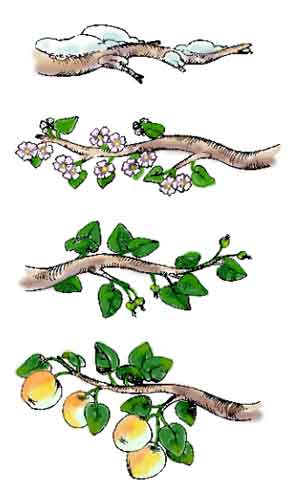 Расположите перед ребенком эти картинки в произвольном порядке и попросите его определить порядок размещения картинок по смыслу.Если для ребенка это задание является трудным, начните с более легкого: пять кружков, увеличивающихся на каждой картинке по размеру.Или еще вариант: пять квадратиков, которые следует разместить в обратном порядке - от самого большого до самого маленького.По аналогии придумайте еще упражнения, которые развивают у ребенка умение соотносить понятия, образовывать аналогии.Упражнение на развитие мыслительных процессов обобщения, отвлечения, выделения существенных признаков "Найди лишнюю картинку".Подберите серию картинок, среди которых каждые три картинки можно объединить в группу по общему признаку, а четвертая - лишняя.Разложите перед ребенком первые четыре картинки и предложите одну лишнюю убрать. Спросите: "Почему ты так думаешь? Чем похожи те картинки, которые ты оставил?"Отметьте, выделяет ли ребенок существенные признаки, правильно ли группирует предметы). Если вы видите, что ребенку трудно дается эта операция, то продолжайте терпеливо заниматься с ним, подбирая другие серии подобных картинок. Помимо картинок можно использовать и предметы. Главное, заинтересовать ребенка игровой формой задания.Упражнение на развитие гибкости ума и словарного запаса.Предложите ребенку назвать как можно больше слов, обозначающих какое-либо понятие.1) Назови слова, обозначающие деревья (береза, сосна, ель, кедр, рябина...).2) Назови слова, относящиеся к спорту (футбол, хоккей...).3) Назови слова, обозначающие зверей.4) Назови слова, обозначающие домашних животных.5) Назови слова, обозначающие наземный транспорт.6) Назови слова, обозначающие воздушный транспорт.7) Назови слова, обозначающие водный транспорт.8) Назови слова, обозначающие овощи.9) Назови слова, обозначающие фрукты.Игра "Как это можно использовать".Предложите ребенку игру: найти возможно большее число вариантов использования какого-либо предмета.Например, вы называете слово "карандаш", а ребенок придумывает, как можно использовать этот предмет. Называет такие варианты: рисовать, писать, использовать как палочку, указку, балку в строительстве, градусник для куклы, скалку для раскатывания теста, удочку и т. д.Игра "Говори наоборот".А) Выучите с ребенком стихотворение:Скажу я слово "высоко",А ты ответишь - ("низко"),Скажу я слово "далеко",А ты ответишь - ("близко"),Скажу тебе я слово "трус",Ответишь ты - ("храбрец"),Теперь "начало" я скажу,Ну, отвечай - ("конец").Б) Предложите ребенку игру: "Я буду говорить слово, ты тоже говори, но только наоборот, например: большой - маленький". Можно использовать следующие пары слов:веселый - грустныйбыстрый - медленныйкрасивый - безобразныйпустой - полныйхудой - толстыйумный - глупыйтрудолюбивый - ленивыйтяжелый - легкийтрусливый - храбрыйбелый - черныйтвердый - мягкийшершавый - гладкийи т. д.Эта игра способствует расширению кругозора и сообразительности ребенка.Игра "Бывает - не бывает".Называете какую-нибудь ситуацию и бросаете ребенку мяч. Ребенок должен поймать мяч в том случае, если названная ситуация бывает, а если - нет, то мяч ловить не нужно.Например, вы говорите: "Кошка варит кашу", и бросаете ребенку мяч. Он не ловит его. Затем сам ребенок придумывает что-нибудь и бросает мяч вам. И так далее.Ситуации можно предлагать разные:Папа ушел на работу.Поезд летит по небу.Кошка хочет есть.Человек вьет гнездо.Почтальон принес письмо.Зайчик пошел в школу.Яблоко соленое.Бегемот залез на дерево.Шапочка резиновая.Дом пошел гулять.Туфли стеклянные.На березе выросли шишки.Волк бродит по лесу.Волк сидит на дереве.В кастрюле варится чашка.Кошка гуляет по крыше.Собака гуляет по крыше.Лодка плывет по небу.Девочка рисует домик.Домик рисует девочку.Ночью светит солнце.Зимой идет снег.Зимой гремит гром.Рыба поет песни.Корова жует траву.Мальчик виляет хвостом.Хвост бежит за собакой.Кошка бежит за мышкой.Петух играет на скрипке.Ветер качает деревья.Деревья водят хоровод.Писатели пишут книги.Строитель строит дом.Водитель ведет троллейбус.Игра "Угадай". Загадываете ребенку загадки.Днем спит,ночью летает,прохожих пугает.Ответ: филин, соваТы возьми особый глаз,Быстро взглянет он на вас,И появится на светСамый точный ваш портрет.Ответ: фотоаппаратХвостком виляет,Зубаста, а не лает.Ответ: щукаВ нашей кухне целый годДед Мороз в шкафу живет.Ответ: холодильникВ брюхе баня,В носу - решето,На голове - пуговица,Одна рука,Да и та на спине.Ответ: чайникОдин пьет,Другой льет,Третий растёт.